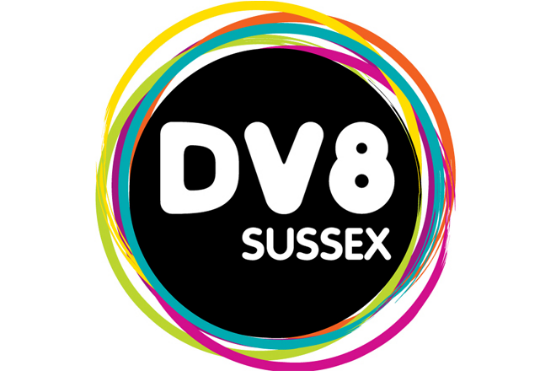                                                     Application FormPlease note that the information provided on this form will be processed with the Data Protection Act 1998.You should complete all sections in black ink or electronically.  We will use this form to help us decide your suitability for the job so please make sure it is accurate and complete.  You should read the enclosed notes prior to completing the form, including job description and person specification, Dv8 Safer Recruitment policy and Dv8 Sussex Child Protection policy statement. Additional information and a complete list of published list of Dv8 Sussex policies can be found on our website, www.dv8sussex.com.Please note that late applications will not normally be considered.Personal DetailsTitle: Mr/Mrs/Ms/Miss/Other (Please State)Forname(s):Surname:Any previous name(s):National Insurance Number:Address:Postcode:Home Telephone:Work Telephone:Mobile:Fax:Email:AvailabilityPlease tell us when you unavailable to attend test/interview in the next six weeks.  We are not always able to offer alternative dates so please make arrangements to be available on test or interview dates, where advertised.Disabled job applicantsPositive action and access requirementsWherever possible, we will make reasonable adjustments to ensure that disabled applicants are not disadvantaged in our recruitment and selection process.  When we talk about reasonable adjustments, we mean making provisions or alterations to the test or interview to remove any barriers faced by disabled applicants.  Tell us here about any access requirements you may have, or reasonable adjustments you would like us to consider, should you be invited for an interview or test for this post.EmploymentCurrent employer (or last employer if you are not currently employed)Please give details of your current employer (or last employer if not currently employed) along with a brief description of your duties.  You should note that we may ask your employer to confirm the details you provide in your application in a job referenceJob Title:Employer’s name and address:Name and position of your manager:Date started: Notice required or date left:Brief description of duties:Pay and other benefits:Reason(s) for leaving:Previous employmentGive details here of all previous periods of employment with the most recent first.  We may check the information you have given or may request a reference from any of your previous employers.Previous employmentGive details here of all previous periods of employment with the most recent first.  We may check the information you have given or may request a reference from any of your previous employers.Previous employmentGive details here of all previous periods of employment with the most recent first.  We may check the information you have given or may request a reference from any of your previous employers.Previous employmentGive details here of all previous periods of employment with the most recent first.  We may check the information you have given or may request a reference from any of your previous employers.Previous employmentGive details here of all previous periods of employment with the most recent first.  We may check the information you have given or may request a reference from any of your previous employers.EmployerJob titleFromToReason for leavingVoluntary poor unpaid workPlease tell us about any voluntary or unpaid work you are currently involved with or have been previously.Voluntary poor unpaid workPlease tell us about any voluntary or unpaid work you are currently involved with or have been previously.Voluntary poor unpaid workPlease tell us about any voluntary or unpaid work you are currently involved with or have been previously.Voluntary poor unpaid workPlease tell us about any voluntary or unpaid work you are currently involved with or have been previously.Voluntary poor unpaid workPlease tell us about any voluntary or unpaid work you are currently involved with or have been previously.Voluntary poor unpaid workPlease tell us about any voluntary or unpaid work you are currently involved with or have been previously.OrganisationOrganisationRoleRoleFromToGaps in employmentTell us about any gaps in your employment history.Gaps in employmentTell us about any gaps in your employment history.Gaps in employmentTell us about any gaps in your employment history.Gaps in employmentTell us about any gaps in your employment history.Gaps in employmentTell us about any gaps in your employment history.Gaps in employmentTell us about any gaps in your employment history.FromToToReasonReasonReasonRelevant qualifications and membership of professional bodiesYou should only complete this section if a qualification and/or membership of a professional or technical body is an essential/desirable requirement on the Person Specification.  You should include details of any comparable overseas qualifications.Relevant qualifications and membership of professional bodiesYou should only complete this section if a qualification and/or membership of a professional or technical body is an essential/desirable requirement on the Person Specification.  You should include details of any comparable overseas qualifications.Relevant qualifications and membership of professional bodiesYou should only complete this section if a qualification and/or membership of a professional or technical body is an essential/desirable requirement on the Person Specification.  You should include details of any comparable overseas qualifications.Relevant qualifications and membership of professional bodiesYou should only complete this section if a qualification and/or membership of a professional or technical body is an essential/desirable requirement on the Person Specification.  You should include details of any comparable overseas qualifications.Relevant qualifications and membership of professional bodiesYou should only complete this section if a qualification and/or membership of a professional or technical body is an essential/desirable requirement on the Person Specification.  You should include details of any comparable overseas qualifications.Relevant qualifications and membership of professional bodiesYou should only complete this section if a qualification and/or membership of a professional or technical body is an essential/desirable requirement on the Person Specification.  You should include details of any comparable overseas qualifications.School/College/UniversityFromToQualifications gainedQualifications gainedLevel e.gGCSEProfessional BodyMembership No.Membership No.Membership StatusMembership StatusSinceSupporting EvidencePlease tell us how you meet the requirements detailed in the enclosed person specification.  These are listed as essential Criteria (E) and Desirable Criteria (D).Give as much relevant evidence as you can in support of each of these criteria.  You should include examples from paid, unpaid or voluntary work, or details of relevant training or short courses.Continue on additional sheets if required and attach them securely to your application form.  Curriculum Vitaes (CV’s) are not accepted.Verification InformationPlease note that answering yes to the questions in the verification information section will not necessarily prevent you from being considered for the post.Disciplinary action:Have you been the subject of a formal disciplinary sanction in your current employment?               Yes	                                           NoAre you in the process of on-going disciplinary action in your current employment?	Yes	       NoHave you been the subject of a formal disciplinary sanction in any previous employment? Yes                                            NoDV8 Sussex may discuss the reasons for this with you and your current or previous employer should you be called for interview. Yes                                             NoDriving LicenseOnly fill in this section if a driving license is an essential requirement on the enclosed Person Specification.Do you hold a current driving licence? Yes	NoIf YES, please state which type (e.g Full, Provisional, PSV etc):Do you have any current motoring convictions? Yes                                             NoIf you have answered yes to this question, please provide details in a sealed envelope marked ‘CONFIDENTIAL’ showing your name and the post number you have applied for.  Answering yes will not necessarily prevent you from being considered for the post.Criminal RecordPlease read the ‘Employment of people with criminal records’ section within the application pack notes before completing this section.The Rehabilitation of Offenders Act 1974 aims to ensure that offenders who have not re-offended for a period of time since their conviction are not unfairly discriminated against when applying for jobs.  The post you are applying for is exempt from this Act due to the nature of the work being undertaken.  This means you are NOT entitled to withhold information about convictions, cautions, reprimands and final warnings, which for other purposes would be regarded as spent.If you unsure about whether to include any details in this section, please contact HR/Personnel section for the post you are applying for.  Refer to the application pack notes for contact details.Have you been convicted by the courts, cautioned, reprimanded or warned for any criminal offence?               Yes                                              NoAre you currently the subject of any police investigations following allegations made against you?Yes                                              NoAre you included on either the Children or Adults lists of individuals considered to be unsuitable for working with children or adults?Yes                                              NoIf you have answered yes to any of the above questions, please give details or offences, penalties, dates and country in which they occurred, or of allegations made against you, in a sealed envelope marked with your name and the post number you have applied for, and attach this to your completed application.  Answering yes will not necessarily prevent you being considered for this post.Do you have a current DBS?Yes                                              NoPlease note: Should you be successful  in this role, a mandatory DBS check will be carried out in order for you to take up your position at Dv8 Sussex.ReferencesYou should provide details of two people who are prepared to act as referees for you.  Your first referee should be your current manager (or last manager if not currently working).  If you have just left full time education, you should give details of your course tutor.  Please indicate in all cases their relationship to you, e.g. manager, supervisor etc.  Referees will normally contacted for applicants shortlisted to attend for interview (unless your application form has been marked to show an approach should not be made at that time).  You should ensure your referees are in a position to respond promptly.  Please note that references from family members or colleagues will not be accepted.First RefereeName:Relationship to you:May we contact prior to interview? 	Yes	No*Position held by referee:Organisation:Address:Postcode:Telephone:Fax:Second RefereeName:Relationship to you:May we contact prior to interview?                                      Yes	No*Position held by referee:Organisation:Address:Postcode:Telephone:Fax:*Please note: We will normally take up references prior to interview unless otherwise notified. Should you be successful in your application, two references will be required prior to any formal job offer.DeclarationBy signing this declaration you are confirming the statements given below which may be referred to if required in the future.I confirm that the details I have provided in this application form are correct, and that I have not deliberately withheld any relevant information.  I have not canvassed any employee either directly or indirectly in connection with this application.  I understand that the deliberate falsification of information, failure to disclose relevant information or act of canvassing on my part, may lead to my application being rejected, any offer of employment being withdrawn, or actual appointment being terminated.I give consent for DV8 Sussex to examine details of my attendance record over the last two years, including periods of sickness and the reasons behind them, for reference purposes, and held in accordance with the Data Protection Act 1998.  I note that the information provided on this application form may be held, further processed or verified in accordance with the Data Protection Act 1998.Signed:Date: